> Od: Albra Úvaly <uvaly@albra.cz>
> Komu: <zs.weberova@centrum.cz>
> Datum: 14.06.2017 14:40
> Předmět: RE: Objednávka Dobrý den,
Potvrzujeme příjem Vaší objednávky.
Děkuji Zajíčková

> Od: <zs.weberova@centrum.cz>
> Komu: <uvaly@albra.cz>
> Datum: 23.05.2017 11:57
> Předmět: Objednávka
>
Dobrý den,
 
v příloze Vám zasílám objednávku učebnic a PS.
Prosím následně o informaci, kdy nám budete uč. zavážet.
Děkuji a na shledanou
 
Šárka Jenšovská
Základní škola a mateřská škola Praha 5 - Košíře, Weberova 1/1090  Weberova 1/1090  150 00  Praha  5 - Košíře
 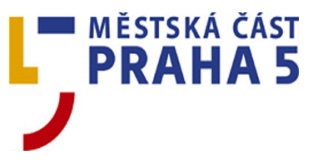 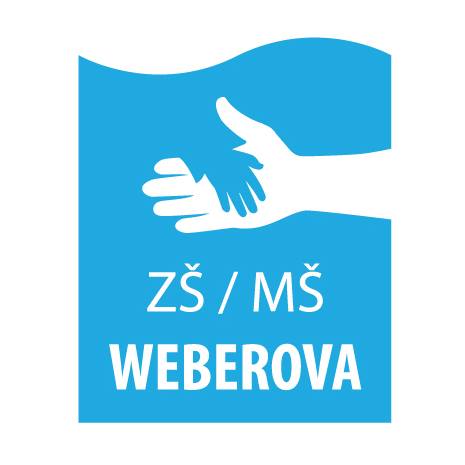 Základní škola a mateřská škola Praha 5 - Košíře, Weberova 1/1090Adresa: 	Weberova 1/1090			IČ: 69781877			telefon: 257 210 794, 257 211 335, 257 211 334150 00 Praha 5 - Košíře		DIČ: CZ69781877			email: reditel@zsweberova.cz, zastupce@zsweberova.czALBRA , spol. s r.o.Distribuce učebnicHavlíčkova 197                        150 82  Úvaly Váš dopis	č.j.	vyřizuje/linka	datum	/15	Šárka Jenšovská/257210794	 22.5.2017	Věc :   ObjednávkaObjednáváme u Vás sešity a pomůcky :2.A třída Český jazyk :11-845	PS 1	26x11-846	PS 2	26x11-22	Psaní a mluvnická cvičení	26x11-111	Pravopisné pětiminutovky	26xMatematika:11-728	M 5	26x11-729	M6	26x11-730	M7	26x11-859	Počítáme zpaměti II.	26x11-860	Počítáme zpaměti III.	26xPrvouka :200-5231	Prv	26x6000-512	Sešit 512	104x6000-523	Sešit 523	78x6000-513	Sešit 513	52x6000-803301	Sešit 5110	26x6000-512-2	Sešit k písance	26x6000-101034	Barevné papíry	26x6000-100644	Kreslící karton	4x2.B třída Český jazyk :11-845	PS 1	24x11-846	PS 2	24x11-22	Psaní a mluvnická cvičení	24x11-111	Pravopisné pětiminutovky	24xMatematika:11-728	M 5	24x11-729	M6	24x11-730	M7	24x11-859	Počítáme zpaměti II.	24x11-860	Počítáme zpaměti III.	24xPrvouka :200-5231	Prv	24x6000-512	Sešit 512	96x6000-523	Sešit 523	72x6000-513	Sešit 513	48x6000-803301	Sešit 5110	24x6000-512-2	Sešit k písance	24x6000-101034	Barevné papíry	24x6000-100644	Kreslící karton	4x2.C třída Český jazyk :11-845	PS 1	25x11-846	PS 2	25x11-22	Psaní a mluvnická cvičení	25x11-111	Pravopisné pětiminutovky	25xMatematika11-728	M 5	25x11-729	M6	25x11-730	M7	25x11-859	Počítáme zpaměti II.	25x11-860	Počítáme zpaměti III.	25x11-887	M 4/B	25xPrvouka :200-5231	Prv	25x6000-512	Sešit 512	100x6000-523	Sešit 523	75x6000-513	Sešit 513	50x6000-803301	Sešit 5110	25x6000-512-2	Sešit k písance	25x6000-101034	Barevné papíry	25x6000-100644	Kreslící karton	4x3.A třídaČeský jazyk:11-847	PS 1	23x11-848	PS 2	23x11-754	Psaní a mluvnická cvičení 	23x11-112	Pravopis – pětiminutovky	23xMatematika:200-5878	PS 1	23x200-58941	PS 2	23x108-107	Pětiminutovky z M	23xPrvouka :11-897             PL 1. díl                                        	23x11-898             PL 2. díl                                         	23x6000-523	Sešit 523	207x6000-803290	Sešit 524	46x19-0005	Sešit na rýsování	23x3. B třídaČeský jazyk:11-847	PS 1	25x11-848	PS 2	25x11-754	Psaní a mluvnická cvičení 	25x11-112	Pravopis – pětiminutovky	25xMatematika:200-5878	PS 1	25x200-58941	PS 2	25x108-107	Pětiminutovky z M	25xPrvouka :11-897             PL 1. díl                                        	25x11-898             PL 2. díl                                         	25x6000-523	Sešit 523	175x6000-803290	Sešit 524	50x250-302	Sešit notový	25x19-0005	Sešit na rýsování	25x3.C třídaČeský jazyk:11-847	PS 1	21x11-848	PS 2	21x11-754	Psaní a mluvnická cvičení 	21x11-112	Pravopis – pětiminutovky	21xMatematika:200-5878	PS 1	21x200-58941	PS 2	21x108-107	Pětiminutovky z M	21xPrvouka :11-897             PL 1. díl                                        	21x11-898             PL 2. díl                                         	21x6000-523	Sešit 523	189x6000-803290	Sešit 524	42x250-302	Sešit notový	21x19-0005	Sešit na rýsování	21x3.DČeský jazyk:11-847	PS 1	22x11-848	PS 2	22x11-754	Psaní a mluvnická cvičení 	22x11-112	Pravopis – pětiminutovky	22xMatematika:200-5878	PS 1	22x200-58941	PS 2	22x108-107	Pětiminutovky z M	22xPrvouka :11-897             PL 1. díl                                        	22x11-898             PL 2. díl                                         	22x6000-523	Sešit 523	198x6000-803290	Sešit 524	44x250-302	Sešit notový	22x19-0005	Sešit na rýsování	22x4.A třídaČeský jazyk:11-849	PS 1	27x11-850	PS 2	27x3000-451	Pravopis pod. jmen PS	27x3000-452	Pravopis pod. jmen PS	27x3000-453	Shoda P+P	27xMatematika:20-4235	Minutovky 4 1. Díl	27x20-4236	Minutovky 4 2. Díl	27x200-5905	Matematika 4 PS1	27x200-5906	Matematika 4 PS2	27xPřírodověda:11-912	Rozmanitosti přírody 1.díl PL	27x11-129	Rozmanitosti přírody 2.díl PL	27xVlastivěda11-899	Naše vlast	27x11-928	Obrazy ze starších dějin	27x6000-803287 	Sešit 525	54x6000-513	Sešit 513	27x6000-803190	Sešit 420	54x6000-523	Sešit 523	162x6000-803196 Sešit 424	54x6000-100644	Kreslící karton A4	5x6000-100643	Kreslící karton A3	1x4.B třídaČeský jazyk:11-849	PS 1	24x11-850	PS 2	24x3000-451	Pravopis pod. jmen PS	24x3000-452	Pravopis pod. jmen PS	24x3000-453	Shoda P+P	24xMatematika:20-4235	Minutovky 4 1. Díl	24x20-4236	Minutovky 4 2. Díl	24x200-5905	Matematika 4 PS1	24x200-5906	Matematika 4 PS2	24xPřírodověda:11-912	Rozmanitosti přírody 1.díl PL	24x11-129	Rozmanitosti přírody 2.díl PL	24xVlastivěda11-899	Naše vlast	24x11-928	Obrazy ze starších dějin	24x6000-803287 	Sešit 525	48x6000-513	Sešit 513	24x6000-803190	Sešit 420	48x6000-523	Sešit 523	144x6000-803196 Sešit 424	48x6000-100644	Kreslící karton A4	5x6000-100643	Kreslící karton A3	1x6001-100742 Tuš	20x6001-100743	Tuš 6 x 20g	3x6001-900072	Herkules	5x6001-900080	Klovatina	10x4.C třídaČeský jazyk:11-849	PS 1	26x11-850	PS 2	26x3000-451	Pravopis pod. jmen PS	26x3000-452	Pravopis pod. jmen PS	26x3000-453	Shoda P+P	26xMatematika20-4235	Minutovky 4 1. Díl	26x20-4236	Minutovky 4 2. Díl	26x200-5905	Matematika 4 PS1	26x200-5906	Matematika 4 PS2	26xPřírodověda:11-912	Rozmanitosti přírody 1.díl PL	26x11-129	Rozmanitosti přírody 2.díl PL	26xVlastivěda11-899	Naše vlast	26x11-928	Obrazy ze starších dějin	26x6000-803287 	Sešit 525	52x6000-513	Sešit 513	26x6000-803190	Sešit 420	52x6000-523	Sešit 523	156x6000-803196 Sešit 424	52x6000-100644	Kreslící karton A4	5x6000-100643	Kreslící karton A3	1x5.A třídaČeský jazyk:11-851	PS 1	23x11-852	PS 2	23xMatematika:200-5951	PS 1	23x200-5952	PS 2	23x11-128	PS desetinná čísla	23x6000-803221	Sešit 444	120x6000-803190	Sešit 420	25x6000-803290	Sešit 524	70x250-302 	Sešit notový	23x6000-100644	Kreslící karton A4	3x6000-100643	Kreslící karton A3	2x6000-100692	Kresl. karto barevný	2x6001-900072	Herkules	2x5.B třídaČeský jazyk:11-851	PS 1	19x11-852	PS 2	19xMatematika:200-5951	PS 1	19x200-5952	PS 2	19x20-5235	Mat. minutovky	19x11-128	PS desetinná čísla	19xPřírodověda:11-933	Země ve vesmíru	19x11-973	Živod na Zemi	19xVlastivěda :11-929	Obrazy z novějších dějin	19x6000-803221	Sešit 444	38x6000-803121	Sešit 544	114x6000-803290	Sešit 524	38x6000-803260	Sešit 460	19x6000-503	Notový sešit	19x6000-100643	Kreslící karton A3	1x6000-100644	Kreslící karton A4	2x6000-101034	Barevné papíry	19x5.C třída :Český jazyk:11-851	PS 1	22x11-852	PS 2	22xMatematika:200-5951	PS 1	22x200-5952	PS 2	22x20-5235	Mat. minutovky	22x11-128	PS desetinná čísla	22xPřírodověda:11-933	Země ve vesmíru	22x11-973	Živod na Zemi	22x6000-803221	Sešit 444	44x6000-803271	Sešit 464	22x6000-803171	Sešit 564	44x6000-803121	Sešit 544	22x6000-803290	Sešit 524	66x6000-803260	Sešit 460	22x6000-503 Notový sešit	22x6000-100643	Kreslící karton A3	1x6000-100644	Kreslící karton A4	2x6000-101034	Barevné papíry	44x6001-100746	Modrý inkoust	11x6.A třída6000-803221	Sešit 444	25x6000-803200	Sešit 440	75x6000-803290	Sešit 524	75x6000-803121	Sešit 544	250x250-302	Sešit notový	25x6000-100644	Kreslící karton A4	3x6000-100643	Kreslící karton A3	2x6000-100642	Kreslící karton A2	2x6000-101034 	Barevné papíry	25x6001-900230	Lepidlo Kores	15x6.B třída6000-803290	Sešit 524	84x6000-803121	Sešit 544	168x6000-803171	Sešit 564	21x6000-803100	Sešit 540	21x6000-803200	Sešit 440	42x250-302	Sešit notový	21x6000-803221	Sešit 444	21x6000-100644	Kreslící karton A4	3x6000-100643	Kreslící karton A3	1x6.C třída6000-803290	Sešit 524	80x6000-803121	Sešit 544	160x6000-803171	Sešit 564	20x6000-803100	Sešit 540	20x6000-803200	Sešit 440	40x250-302	Sešit notový	20x6000-803221	Sešit 444	20x6000-100644	Kreslící karton A4	3x6000-100643	Kreslící karton A3	1x7.A třída6000-803221	Sešit 444	44x6000-803200	Sešit 440	22x6000-803290	Sešit 524	110x6000-803121	Sešit 544	176x6000-803160	Sešit 560	22x6000-803171 	Sešit 564	22x250-302	Sešit notový	22x7.B třída6000-803221	Sešit 444	42x6000-803200	Sešit 440	21x6000-803290	Sešit 524	105x6000-803121	Sešit 544	168x6000-803160	Sešit 560	21x6000-803171 	Sešit 564	21x250-302	Sešit notový	21x8.A třída6000-803289	Sešit 520	25x6000-803290	Sešit 524	50x6000-803121	Sešit 544	125x6000-803171 	Sešit 564	25x6000-803100	Sešit 540	25x6000-803200	Sešit 440	50x6000-803221	Sešit 444	75x250-302	Sešit notový	25x6000-501091	Podložka A4	50x6000-501092	Podložka A5	50x6000-100644	Kreslící karton A4	3x6000-100643	Kreslící karton A3	2x6001-900230 	Lepidlo Kores	25x8.B třída6000-803221	Sešit 444	84x6000-803200	Sešit 440	56x6000-803121	Sešit 544	140x6000-803290	Sešit 524	56x6000-803171 	Sešit 564	28x6000-803100	Sešit 540	28x6000-803289	Sešit 520	28x250-302	Sešit notový	28x6000-100644	Kreslící karton A4	3x6000-100643	Kreslící karton A3	2x6000-501091	Podložka A4	56x6000-501092	Podložka A5	56x6001-900230 	Lepidlo Kores	28x9.A třída6000-100644	Kreslící karton A4	2x9.B třída6000-100644	Kreslící karton A4	2x6000-100643	Kreslící karton A3	1xProsíme faktury na každou třídu samostatně bez náhradního plnění.Dále prosím následující na jednu fakturu – sady pro učitele s náhradním plněním.2. třída11-845	PS 1	3x11-846	PS 2	3x11-22	Psaní a mluvnická cvičení	3x11-111	Pravopisné pětiminutovky	3x11-728	M 5	3x11-729	M6	3x11-730	M7	3x11-859	Počítáme zpaměti II.	3x11-860	Počítáme zpaměti III.	3x200-5231	Prv	3x11-887	M 4/B	1x3. třída11-847	PS 1	4x11-848	PS 2	4x11-754	Psaní a mluvnická cvičení 	4x11-112	Pravopis – pětiminutovky	4x11-786	Přehledy ČJ	4x200-5070	Barevná čeština pro třeťáky	4x77-0038	Veselé diktáty	4x176-1305	Diktáty a pravopis. cv.	4x11-999	Čítanka	4x11-872	Čítanka	4x200-5878	PS 1	4x200-58941	PS 2	4x200-5879	M – met. příručka	4x200-5411	Barevná mat. pro třeťáky	1x2-082-2	M nanečisto	1x108-107	Pětiminutovky z M	4x11-897             PL 1. díl                                        	4x11-898             PL 2. díl                                         	4x4. třída11-849	PS 1	3x11-850	PS 2	3x  11-113	Pravopisné pětiminutovky	3x11-817	Slovníček spisovné češtiny	1x11-881	Časové a tem. plány	1x11-894	Klíčové kompetence a ..	1x11-745	PS k čítance 	1x3000-451	PS	3x3000-452	PS	3x3000-453	Shoda přís.s podm.	3x200-5735	Procvičujeme si	1x200-5905	M – PS 1	3x200-5906 	M – PS2	3x200-5903	M MP	1x20-4235	Minutovky	3x20-4236	Minutovky	3x11-912	Rozmanitost přírody 1.díl	3x11-129	Rozmanitost přírody 2.díl	3x11-899	Člověk a jeho svět	3x11-928	Člověk a jeho svět	3x5. třída11-851	PS 1	3x11-852	PS 2	3x11-114	Pravopis. Pětim.	1x85-15	Sloh	1x200-5951	PS 1	3x200-5952	PS 2	3x20-5235	Mat. minutovky	2x200-5748	Procvičujeme si ..	1x11-128	PS desetinná čísla	3x20-5236	Mat. minutovky	1x11-906	Putování po Evropě	1x11-932	PL rozmanitost př.	1x11-973	Člověk a jeho zdraví	3x11-933	Země ve Vesmíru	3x11-932	Život na zemi	1x11-929	Obrazy z novějších dějin	1x11-906	Putování po Evropě	1xSamostatně :11-821	ČJ 3.	25x11-741	Čítanka	20x200-5877	M	20x200-5232	Prvouka	110x11-843	ČJ 4.	20x11-773	Čítanka	20x200-5904	M	20x11-777	ČJ 5.	15x11-755	Čítanka	15x200-5950	M	85x200-5881 	Přírodopis 9	1xDěkuji a nashledanou	Mgr. Karel Čermák	ředitel školy